Publicado en Barcelona el 16/09/2021 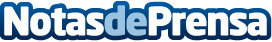 Lanzamiento oficial del tan esperado libro "Del error al asombro", por Pere Monràs y Jorge L. AguaderoEl próximo martes, día 21 de septiembre, tendrá lugar el lanzamiento del libro "Del error al asombro. El encuentro entre la ciencia y la cultura" (https://cutt.ly/aWGxADV), una obra de filosofía de la ciencia que propone un cambio de paradigma, poniendo en valor los intangibles como fuente de conocimientoDatos de contacto:Carla Cepeda.93.498.22.21Nota de prensa publicada en: https://www.notasdeprensa.es/lanzamiento-oficial-del-tan-esperado-libro-del_1 Categorias: Internacional Nacional Literatura Sociedad Investigación Científica http://www.notasdeprensa.es